Седова Юлия Сергеевна (Педагог-организатор, 
Железникова Ольга Ивановна (Педагог дополнительного образования, Муниципальное Бюджетное учреждение дополнительного образования "Центр детского творчества "Металлург" городского округа Самара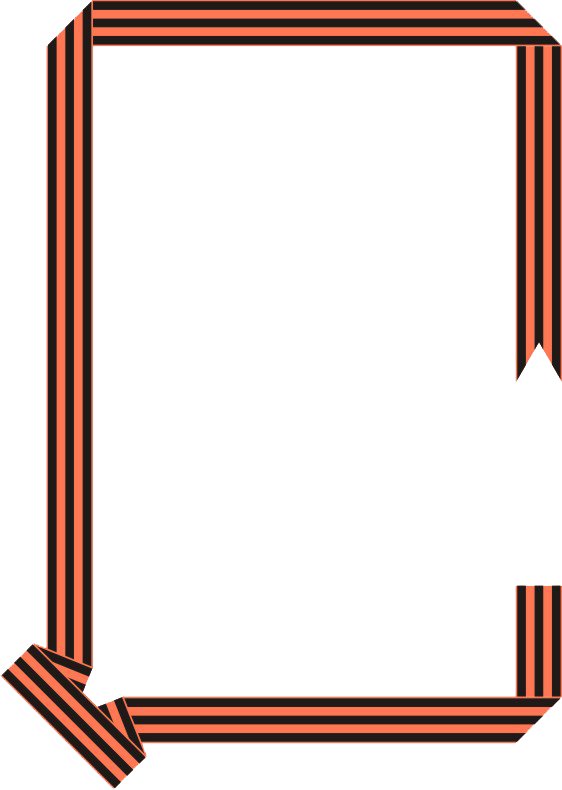 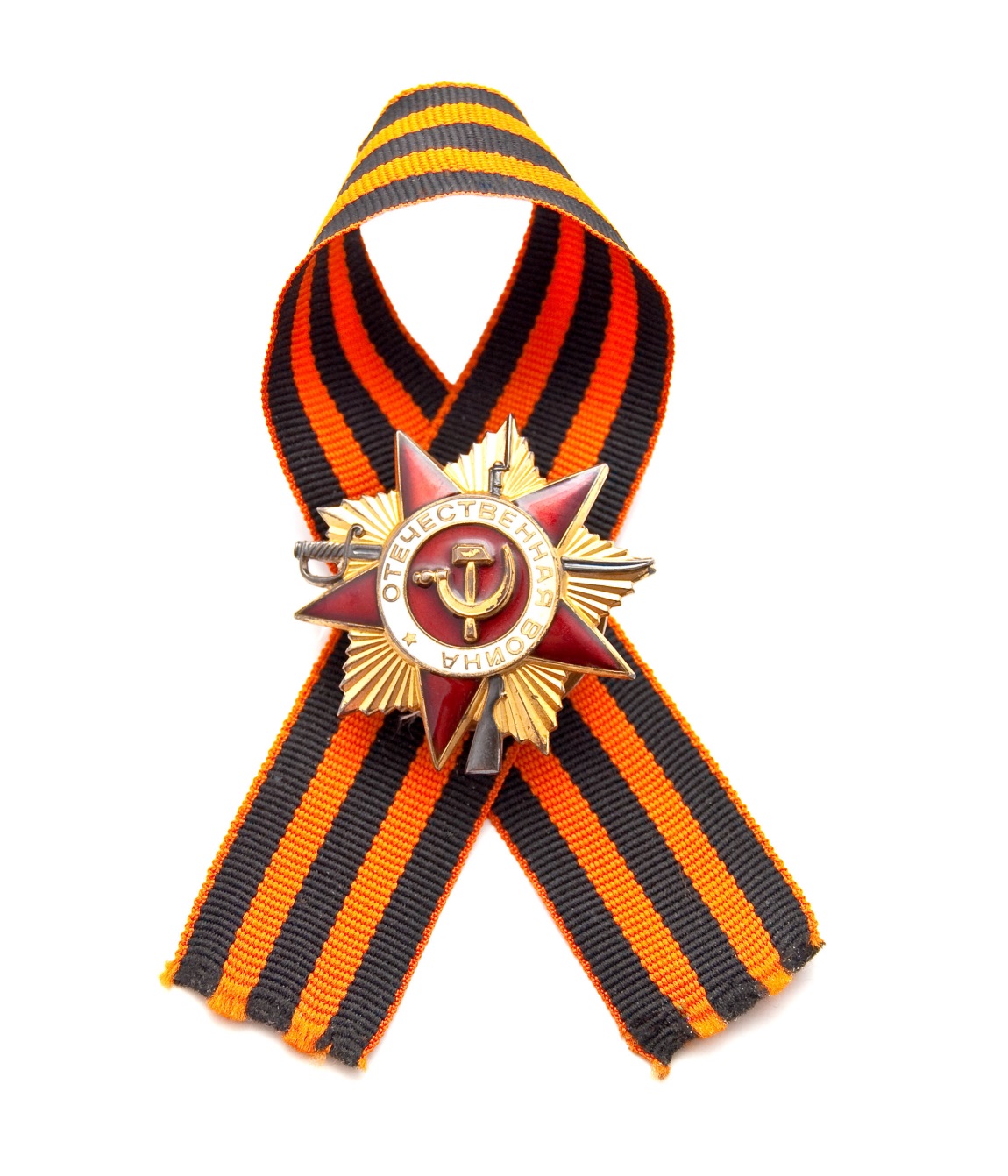 Сценарий мероприятия, посвящённого Дню ПобедыГромко звучит музыка, на сцене, смеясь, появляются выпускники школы 1941 года, тихо играет музыка «Школьный вальс».Девушка 1: Какое утро! Какой рассвет! Вот бы никогда не кончалась наша последняя школьная ночь.Юноша 1: Всё когда-нибудь кончается, но это и не плохо – ведь дальше будет настоящая жизнь!Юноша 2: Вот и пролетело детство золотое. Прощай, школа, прощай учителя, прощайте одноклассники! Что нас ждёт впереди? Неизвестность…Девушка 2: Почему неизвестность? Ты станешь капитаном дальнего плавания, а я – учителем начальных классов.Девушка 3: Ой, ребята, как представлю, лет пять пройдёт, мы все институты закончим, вырастем… Может кто-то даже замуж выскочит.Юноша 3: Ага, или женится… Нет, это потом…Я геологом буду, в тайгу поеду. Романтика!Девушка 3: А я теперь не знаю, что мне делать. Эта тройка по химии мне так мешает!Юноша 3: Тань, да брось ты расстраиваться. Ну, подумаешь, одна тройка по химии. У меня их пять, что же мне теперь и жить не стоит?Девушка 3: Тебе хорошо рассуждать, ты едешь в тайгу, а мне в институт поступать надо. И куда мне теперь с этой тройкой?Девушка 2: Ты правда собираешься ехать в тайгу?Юноша 3: Правда. Хочу жизнь посмотреть в других местах. Поедем со мной!Девушка 2: Вот ещё придумал, я из родного города – никуда! Буду учиться здесь в педагогическом, а потом в родную школу вернусь…Представляешь, лет, эдак, через 10 ты станешь заслуженным геологом, вернёшься в родные места, приведёшь своих детей в нашу школу, а я их учить буду!Юноша 2: А меня родственники к себе зовут. Говорят, что могут устроить в рыболовецкую бригаду. Как думаете, соглашаться?Девушка1: Ну, это ты сам решай! Здесь трудно что-либо посоветовать.Юноша1: Ребята, а давайте сделаем снимок на память!(Все говорят: «Давайте!» и начинают строиться для фотографирования)Юноша2: Внимание! Исторический момент, запомните 21 1941 года 204 школа города Москвы, наш 10 «А»Девушка1: Нас 35 человек: 17 девочек, 18 мальчиков.Юноша1: Мы молоды и счастливы…Девушка2: Мы мечтаем о подвигах, о славе, верим в своё высокое предназначение на этой земле…Девушка3: Мы мечтаем через 5 лет стать геологами, учителями, врачами…Юноша1: В тот день мы все ещё смеялись, Любили зелень и огни.Ни голос скрипок, ни роялиНам не пророчили войны.(разбиваются на группы, шепчутся, тихо смеются)Голос за сценой:Ещё вчера эти девчонки и мальчишки списывали контрольные, назначали свидания, примеряли белые выпускные платья, читали Есенина и Грина, мечтали об алых парусах и прекрасных принцах, грезили о счастье, а завтра была война…Шторы отодвигаются. Окно заклеено крест на  крест. Звучит фонограмма: далёкие взрывы, гул самолётов, мелодия песни «Священная война». Группа ребят сбивается в одну кучку, прислушиваются. За сценой раздаётся голос Левитана: Сегодня в 4 часа утра, без предъявления каких-либо претензий к Советскому Союзу, без объявления войны германские войска напали на нашу страну, атаковали наши границы во многих местах и подвергли бомбёжке со своих самолётов наши города…Ведущая: 22 июня 1941 года началась Великая Отечественная война. Весь наш народ поднялся на борьбу с немецко-фашистскими захватчиками: в военкоматы выстраивались очереди, на фронт уходили порой прямо со школьной скамьи.Группа выпускников со скорбными лицами смотрит в небоЮноша 3: Ребята, а давайте всем классом пойдём на войну, давайте запишемся в добровольцы!Все: Давайте, давайте!Появляется человек в военной форме, он сидит за столом на стуле. Ребята выстраиваются к нему в очередь со словами: Запишите меня  добровольцем! И меня! И меня! И меня! По очереди уходят за сцену. Уходит и человек, стол и стул убираются.Входят мальчики, одетые в военную форму.Юноша 3: В нашу дверь постучался прикладом непрошенный гость,                  Над страною дыханье грозы пронеслось.                  Слушай, Родина! В грозные годы войны                  Присягают на верность твои боевые сыны.Уходят под песню «Уходили мальчишки»Голос за сценой: Уходили мальчики – на плечах шинели,
Уходили мальчики – храбро песни пели,
Отступали мальчики пыльными степями,
Умирали мальчики, где – не знали сами...

Попадали мальчики в страшные бараки,
Догоняли мальчиков лютые собаки.
Убивали мальчиков за побег на месте,
Не продали мальчики совести и чести...

Не хотели мальчики поддаваться страху, 
Поднимались мальчики по свистку в атаку.
В черный дым сражений, на броне покатой
Уезжали мальчики – стиснув автоматы.

Повидали мальчики – храбрые солдаты –
Волгу – в сорок первом,
Шпрее – в сорок пятом,
Показали мальчики за четыре года,
Кто такие мальчики нашего народа.Громко звучит второй куплет песни  «До свидания, девочки». Выходят девочки в пилотках и юбках.Девушка 3: Качается рожь несжатая.          Шагают бойцы по ней.          Шагают и по ней девчата,          Похожие на парней.          Нет, это горят не хаты -          То юность моя в огне...          Идут по войне девчата,          Похожие на парней.Уходят. Поют.Действующие лица: почтальон и женщина-мать.Выходит почтальон, обращается к матери солдата.Почтальон: Ох, устала, три похоронки сегодня разнесла… Ни от чего так не устаёшь, как от похоронок. Как конверт вижу, сердце обрывается, ведь почтовые конверты используются на войне только для похоронных извещений, а письма родным и близким посылаются в виде треугольников, без конвертов. Вот вам треугольники, аж три штуки!.. Долго, видать шли, раз все вместе доставили.Мать: (разворачивает треугольник, читает):«Моя ласковая мамочка! Я от вас далеко, но всеми своими мыслями, моя родная, я всегда с тобой, с вами. Сегодня День моего рождения, и в этот день я с особенной любовью и лаской вспоминаю тебя. Ту, которая ночей не спала… Хочется обнять тебя, поцеловать, милая мама. Знаю, что ты переживаешь за меня. Не волнуйся! Разобьём прекрасного врага и вместе отпразднуем Победу! Крепко тебя обнимаю. Твой сын Володька.»Мать плачет, почтальон её успокаивает.Почтальон: Бог даст – вернётся твой сын, надейся!Мать успокаивается, вытирает слёзы, складывает письма и убирает их за пазуху. Достаёт из кармана письмо, которое она написала сыну, подаёт его почтальону со словами:Мать: Вот, отправь моему сыночку письмецо…Почтальон берёт письмо, уходит.Голос за сценой: В редкие передышки между боями солдаты писали письма своим родным и близким, которые остались в тылу. Им, порой, приходилось туже, чем на фронте.Выходят бойцы.Боец (радостно): Мне от мамы письмо пришло из Ленинграда!  (показывает треугольник)Все: Читай вслух!Боец (читает): Здравствуй, сынок наш, Ванечка! С большим приветом пишут тебе твои папа и мама, сестрёнка Таня. У нас всё по старому, папа работает на заводе, часто там и ночует, потому что троллейбусы и трамваи не ходят. На прошлой неделе совсем не было хлеба. Танюшка совсем ослабела, даже говорить сил не было. Папа вечером пошёл искать хлеб. Его не было очень долго. Танюшка лежала и плакала, потом заснула. Отец пришёл в 2 часа ночи, принёс хлеба. Я не хотела будить Танюшу, но она сама проснулась, кинулась к отцу на шею и сказала: «Так боялась, что ты попал под бомбёжку. Скорей бы уже кончилась война, и Ванюшка приехал домой!» Умоляю тебя – будь осторожен! Не зря говорят – бережёного Бог бережёт. Будь сильным, смелым, честным! Бей фашистов крепче, и, знай, что мы тебя любими очень ждём. Твои папа, мама, сестрёнка.Ведущая:Ты плачешь, мать? Нет, ты не плачешь. Ты не имеешь права плакать. Надо надеяться, верить и ждать. Пройдёт время,..совсем скоро ты услышишь скрип калитки и шаги, его шаги. Побежишь к двери, откроешь её, а там он – твой сынок.Звучит песня «Молитва» 1 куплетА как же наш 10 «А»? Что стало с этими восемью вчерашними школьниками?Входит юноша 2, читает письмо.Юноша 2 (читает): Таня, ты, наверное, волнуешься, что от меня так долго нет писем… Я просто не знал, как тебе написать, что больше нет нашего Володьки. Немцы бросили против нас карательный отряд, и Володька был смертельно ранен в этом бою…Таня, я видел, как он умирал… Умирая, он сказал: «Ты знаешь, как не хочется умирать? Ведь я так люблю жизнь, и мне всего 18 лет.» Таня, я признаюсь тебе, что после его смерти, ночью, оставшись в землянке один, я , мужчина, плакал!Утром писал письмо его маме. Если бы ты знала, как это тяжело! Но что делать? Война есть война. Я не хотел тебе писать об этом. Но мы же договорились писать всегда правду, вот я и написал. Даже не скрыл, что плакал. Береги себя, любящий тебя, твой одноклассник Сашка.(Уходит.)На сцене появляется девушка2.Девушка 2 (читает): Сашка, дорогой, здравствуй! Скоро к тебе так запросто и не обратишься… Товарищ лейтенант, не иначе. Сегодня 21 июня 1942 года. Ровно год после нашего выпускного вечера… Ровно год… Как же это давно было. И ровно год идёт война. Наши почти уже все на фронте, даже девчонки. Я не знаю, писали тебе или нет, Маша погибла. В это невозможно поверить – её повесили… Пятерых наших ребят уже нет в живых, а войне ещё не видно конца. Как подумаю, что для Володьки, Маши, Лидочки, Антона, Сергея уже никогда и ничего не будет, становится страшно. Никогда и ничего. Береги себя. За меня не волнуйся, у меня всё в порядке. Наш медсанбат сейчас располагается в лесу. Пишу тебе письмо, а передо мной зелёный лес. Даже странно, что такая красота – это поле боя, что всего в двух километрах от нас немцы. Недалеко от медсанбата я сорвала большой красный цветок. Я не знаю, как он называется, но он красивый., и я сорвала его для тебя. Я знаю, он засохнет, пока дойдёт до тебя, а может быть его выбросит из конверта военная цензура – скажет – вот ещё, сантименты на войне. Ноя всё равно положу его в конверт, вдруг ты его получишь. Извини, больше писать не могу, привезли новых раненных. Жду твоего письма.Твоя Таня.Уходит. Выходит юноша 2.Юноша 2 (читает): Милая Таня, я не знаю, прочитаешь ли ты когда-нибудь эти строки. Ноя твёрдо знаю, что это последнее моё письмо. Немцы скоро пойдут в атаку, а нас осталось только трое. Твой портрет лежит у меня на коленях, значит ты со мной. Не так тяжело умирать, когда знаешь, что где- то есть человек, который помнит о тебе и любит. Таня,  милая, прошу тебя, постарайся выжить в этой страшной войне! Выживи и проживи эту жизнь за нас.Уходит. Выходит девушка 2:Девушка 2: Дорогая мамочка! У меня сегодня такая радость, получила письмо от тебя. Не обижайся, что редко пишу, очень много работы. Вот и сегодня после боя было много раненных . Мама, невозможно без слёз глядеть на изуродованных молодых парней. У одного оторвало ногу, а он всё кричит, что она у него болит… Но я стараюсь не плакать… Пиши! Номер полевой почты пока тот же. Целую тебя крепко. Твоя дочь Таня.Уходит.Девушка 1: Знаешь, Таня, я против грусти, 
Но сегодня она не в счёт. 
Дома в яблочном захолустье, 
Мама, мамка твоя живёт. 
У меня есть друзья, любимый. 
У неё ты была одна. Я не знаю, как написать ей, чтоб тебя она не ждала.Звучит песня «Журавли»Голос за сценой: В суровые дни войны рядом со взрослыми вставали дети, одни уходили в партизаны, другие зарабатывали деньги в фонд обороны, собирали тёплые вещи и одежду для фронтовиков, выступали     с концертами перед раненными воинами в госпиталях.Начинается инсценировка стихотворения Р. Рождественского «Концерт». Звучит песня о войне. Вперёд выходит группа «артистов».    Они осторожно проходят по сцене, оглядываются, как в незнакомом месте.1-й ученик: Сорок трудный год. Омский госпиталь.2-й ученик: Коридоры сухие и маркие.Нянечка: Шепчет старая нянечка:               «До чего же артисты маленькие!..»3-й ученик: Мы шагаем палатами длинными,Мы почти растворяемся в нихС балалайками, мандалинамиИ с большими пачками книг…Нянечка: Что в программе71-й ученик: В программе – чтение,Пара песен военных, правильных…2-й ученик:Мы в палату тяжелораненныхВходили с трепетом и почтением…3-й ученик: Мы вошли, мы стоим в молчании…1-й ученик: Вдруг, срывающимся фальцетомАбрикосов Гришка отчаянно:2-й ученик: Объявляю начало концерта!Ребята поют песню «Катюша». Потом читают отрывок из стихотворения С.Маршака «Почта военная».3-й ученик: Сын письмо писал отцу
И поставил точку.
Дочка тоже к письмецуПриписала строчку.Много дней письму идти,
Чтоб дойти до цели.
Будут горы па пути,
Гулкие туннели.Будет ветер гнать песок
За стеклом вагона.
А потом мелькнет лесок,
Садик станционный.А потом пойдут поля
И леса густые,
Пашен черная земля -
Средняя Россия.Через всю пройдут страну
Два листка в конверте
И приедут на войну,
В край огня и смерти.Привезет на фронт вагон
Этот груз почтовый.
Там получит почтальон
Свой мешок холщовый.И помчит грузовичок
Этот серый, плотный,
Полный письмами мешок
В Энский полк пехотный.Долог путь от городка
У границ Китая
До пехотного полка
На переднем крае...А затем, не вполне совершенно,Но, во всю, запевали, внимая,О народной поём, о священной - Так как мы её понимаем.Хором поют припев песни «Священная война»2-й ученик:Мы поём…Только голос лётчика раздаётся.А в нём укор:Раненый, погодите, постойте, хлопчики…Погодите… умер майор… 3-й ученик: Балалайка всплеснула горестно,Торопливо, будто в бреду…1-й ученик:Вот и всё о концерте в госпиталеВ том году. «Артисты» тихо уходят.Ведущая 2: Всё дальше удаляются от нас военные годы, их трагедии и победные всплески.Зарубцовываются раны, нанесённые лицу человечества, но не заживают раны, нанесённые сердцу человечества, но не стирается память о тех, кто отдал жизнь, здоровье, все свои силы для Великой Победы!Наша страна потеряла в этой кровопролитной войне около 27 миллионов человек.Ведущая: Дорогие друзья! Какой атрибут в день Великой Победы самый главный? Конечно, это праздничный салют! Встречайте! Он пришёл всех поздравить и ветеранов с Днём Победы славить! Выступление праздничного салюта.Мальчик –салют с огромным букетом из надутых шаров.Мальчик-салют: Здравствуйте, уважаемые ветераны! Добрый день, дорогие друзья! Родился в мае я,В победном, сорок пятом,Всех известив о радости большой! И, эта, праздничная и святая датаТеперь навеки связана со мной!Салютом праздничным мне довелось родиться,И в День Победы я сегодня тут!Своей страною будем мы гордитьсяИ в честь неё пусть прозвучит салют!Слава нашей Отчизне,Слава дорогим ветеранам, принёсшим салют!Слава нашей Отчизне,Слава дорогим ветеранам, принёсшим, Салют!( с криком «ура» он, как можно громче и эффектнее лопает иголкой все шарики)Ведущая: Дорогие друзья! Я порошу стоя исполнить припев песни «день Победы»Ведущая запевает и все подхватывают. В ходе мероприятия использовались современные устройства и новые технологии:1.Ноутбук2.Видеопроектор и большой экран3. Обработанные в онлайн-программах музыкальные композиции4. Мультимедийные презентации в формате PowerPoint 2010.